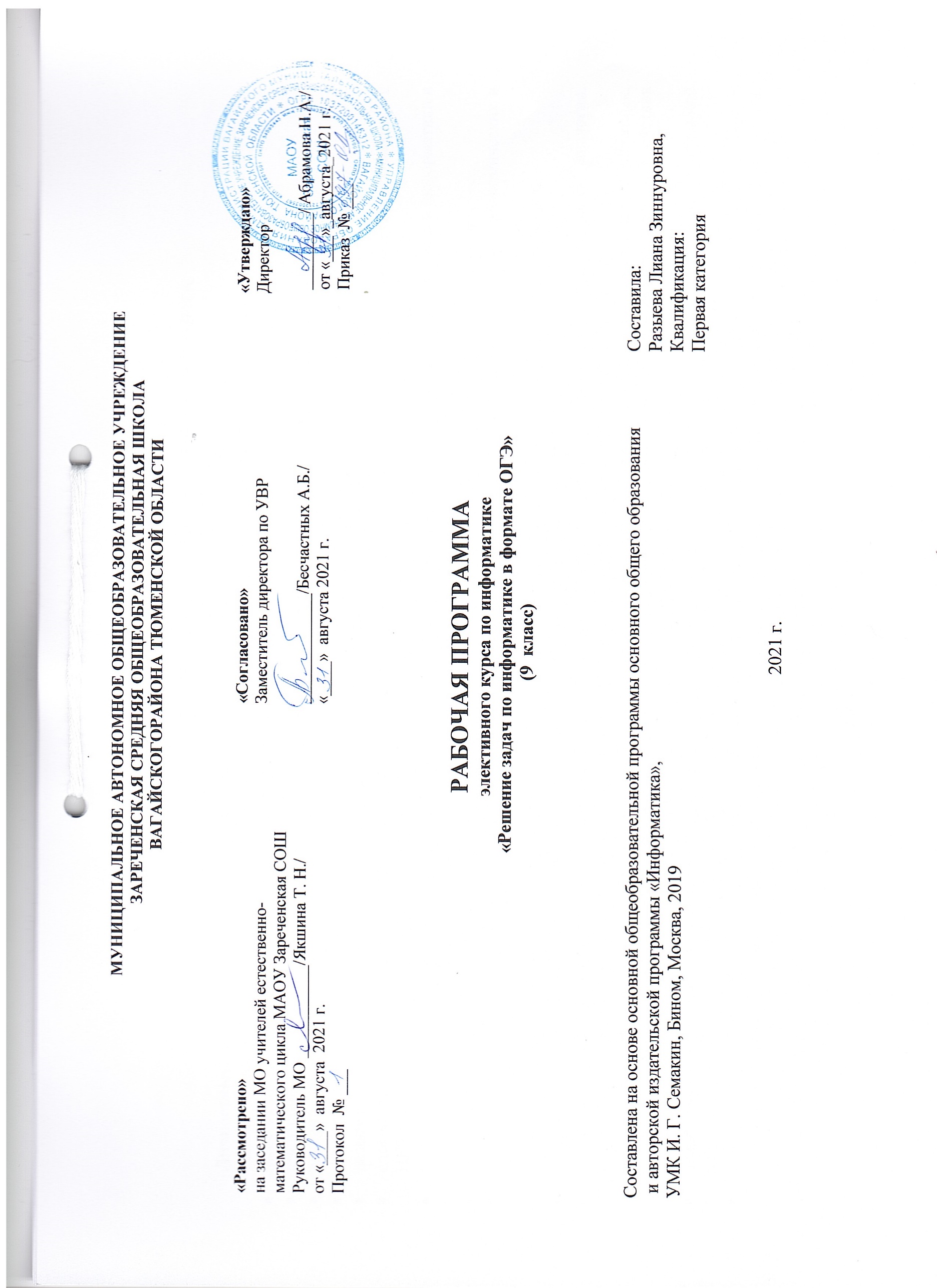 1. Планируемые результаты освоения учебного предметаЛичностные, метапредметные и предметные результаты освоения курса.Личностные результаты. Основными личностными результатами, формируемыми при изучении данного курса, являются:наличие представлений об информации как важнейшем стратегическом ресурсе развития личности, государства, общества; понимание роли информационных процессов в современном мире;владение первичными навыками анализа и критичной оценки получаемой информации; ответственное отношение к информации с учетом правовых и этических аспектов ее распространения; развитие чувства личной ответственности за качество окружающей информационной среды;способность увязать учебное содержание с собственным жизненным опытом, понять значимость подготовки в области информатики и ИКТ в условиях развития информационного общества; готовность к повышению своего образовательного уровня и продолжению обучения с использованием средств и методов информатики и ИКТ;способность и готовность к общению и сотрудничеству со сверстниками и взрослыми в процессе учебной деятельности;способность и готовность к принятию ценностей здорового образа жизни за счет знания основных гигиенических, эргономических и технических условий безопасной эксплуатации средств ИКТ.Метапредметные результаты. Основными метапредметными результатами, формируемыми при данного курса, являются:владение общепредметными понятиями «модель», «алгоритм», «исполнитель» и др.;владение информационно-логическими умениями:  определять понятия, создавать обобщения, устанавливать аналогии, классифицировать, устанавливать причинно-следственные связи, строить логическое рассуждение, и делать выводы;владение умениями самостоятельно планировать пути достижения целей; соотносить свои действия с планируемыми результатами, осуществлять контроль своей деятельности, определять способы действий в рамках предложенных условий, корректировать свои действия в соответствии с изменяющейся ситуацией; оценивать правильность выполнения учебной задачи; владение основами самоконтроля, самооценки, принятия решений и осуществления осознанного выбора в учебной и познавательной деятельности;владение основными универсальными умениями информационного характера: постановка и формулирование проблемы; поиск и выделение необходимой информации, применение методов информационного поиска; структурирование и визуализация информации; выбор наиболее эффективных способов решения задач в зависимости от конкретных условий; самостоятельное создание алгоритмов деятельности при решении проблем творческого и поискового характера;владение информационным моделированием как основным методом приобретения знаний: умение «читать» таблицы, диаграммы, схемы и т.д., самостоятельно перекодировать информацию из одной знаковой системы в другую; умение выбирать форму представления информации в зависимости от стоящей задачи, проверять адекватность модели объекту и цели моделирования;ИКТ-компетентность – широкий спектр умений и навыков использования средств информационных и коммуникационных технологий для сбора, хранения, преобразования и передачи различных видов информации, навыки создания личного информационного пространства (обращение с устройствами ИКТ; коммуникация и социальное взаимодействие; поиск и организация хранения информации; анализ информации).Предметные результаты включают в себя:  формирование информационной и алгоритмической культуры; формирование представления о компьютере как универсальном устройстве обработки информации; развитие основных навыков и умений использования компьютерных устройств; формирование представления об основных изучаемых понятиях: информация, алгоритм, модель – и их свойствах; развитие алгоритмического мышления, необходимого для профессиональной деятельности в современном обществе; развитие умений составить и записать алгоритм для конкретного исполнителя; формирование знаний об алгоритмических конструкциях, логических значениях и операциях; знакомство с одним из языков программирования и основными алгоритмическими структурами — линейной, условной и циклической;формирование умений формализации и структурирования информации, умения выбирать способ представления данных в соответствии с поставленной задачей – таблицы, схемы, диаграммы;формирование навыков и умений безопасного и целесообразного поведения при работе с компьютерными программами и в Интернете, умения соблюдать нормы информационной этики и права.	Требования к уровню подготовки обучающихся:В результате изучения данного элективного курса обучающиеся должны 	знать: цели проведения ОГЭ;особенности проведения ОГЭ по информатике;структуру и содержание КИМов ОГЭ по информатике.	уметь:эффективно распределять время на выполнение заданий различных типов;оформлять решение заданий с выбором ответа и кратким ответом на бланках ответа в соответствии с инструкцией;оформлять решение практический заданий на компьютере в соответствии с требованиями инструкции по проверке;применять различные методы решения тестовых заданий различного типа по основным тематическим блокам  по информатике.2. Содержание курса внеурочной деятельности с указанием форм организации и видов деятельностиРаздел 1. «Контрольно-измерительные материалы ОГЭ по информатике»1.1. «Основные подходы к разработке контрольных измерительных материалов ОГЭ по информатике»        ОГЭ как форма независимой оценки уровня учебных достижений выпускников 9 класса.  Особенности проведения ОГЭ по информатике. Специфика тестовой формы контроля. Виды тестовых заданий. Структура и содержание КИМов по информатике. Основные термины ОГЭ. Раздел 2 «Тематические блоки»2.1. Информационные процессы.Передачи информации: естественные и формальные языки. Формализация описания реальных объектов и процессов, моделирование объектов и процессов. Дискретная форма представления числовой, текстовой, графической и звуковой информации. Единицы измерения количества информации. Процесс передачи информации, сигнал, скорость передачи информации. Кодирование и декодирование информации.Теоретический материал по данной теме, разбор заданий из частей демонстрационных версий. 2.2. Обработка информации.Алгоритм, свойства алгоритмов, способы записи алгоритмов. Блок-схемы. Алгоритмические конструкции. Логические значения, операции, выражения. Разбиение задачи на подзадачи, вспомогательный алгоритм.  Основные компоненты компьютера и их функции. Программное обеспечение, его структура. Программное обеспечение общего назначения. Теоретический материал по данной теме, разбор заданий из частей демонстрационных версий. 2.3. Проектирование и моделирование.Чертежи. Двумерная графика. Графы. Использование стандартных графических объектов и конструирование графических объектов. Простейшие управляемые компьютерные модели.Теоретический материал по данной теме, разбор заданий из частей демонстрационных версий. 2.4. Основные устройства ИКТ.Соединение блоков и устройств компьютера, других средств ИКТ. Файлы и файловая система. Оценка количественных параметров информационных объектов. Объем памяти, необходимый для хранения объектов. Оценка количественных параметров информационных процессов. Скорость передачи и обработки объектов, стоимость информационных продуктов, услуг связи. Теоретический материал по данной теме, разбор заданий из частей демонстрационных версий. 2.5. Создание и обработка информационных объектов.Базы данных. Поиск данных в готовой базе. Создание записей в базе данных. Компьютерные и некомпьютерные каталоги; поисковые машины; формулирование запросов.Повторение основных конструкций, разбор заданий из частей демонстрационных версий. Теоретический материал по данной теме, разбор заданий из частей демонстрационных версий. Контрольный тест.2.6. Алгоритмизация и программирование.Основные понятия, связанные с использованием основных алгоритмических конструкций. Решение задач на исполнение и анализ отдельных алгоритмов, записанных в виде блок-схемы, на алгоритмическом языке или на языках программирования. Повторение методов решения задач  на составление алгоритмов для конкретного исполнителя (задание с кратким ответом) и анализ дерева игры. Теоретический материал по данной теме, разбор заданий из частей демонстрационных версий. Контрольный тест.2.7. Математические инструменты, электронные таблицы. Таблица как средство моделирования. Математические формулы и вычисления по ним. Представление формульной зависимости в графическом виде.Повторение основных конструкций, разбор заданий из частей демонстрационных версий. 2.8. Организация информационной среды, поиск информации. Телекоммуникационные технологии.Электронная почта как средство связи. Сохранение информационных объектов из компьютерных сетей и ссылок на них для индивидуального использования (в том числе из Интернета). Организация информации в среде коллективного использования информационных ресурсов. Технология  адресации и поиска информации в Интернете. Решение задач с использованием кругов Эйлера. Восстановление доменного IP-адреса.3. Итоговый контроль.Осуществляется через систему конструктор сайтов или тестов в которую заложены демонстрационные версии ОГЭ по информатике частей 1 и 2. 3. Тематическое планированиеПриложениеКалендарно-тематическое планирование№ п/пНазвание раздела Количество часовКонтрольно-измерительные материалы ОГЭ по информатике341Знакомство с контрольно-измерительными материалами ОГЭ по информатике12Количественные параметры информационных объектов13Дискретная форма представления числовой и текстовой информации14Дискретная форма представления звуковой и графической информации15Кодирование и декодирование информации. Метод графов в решение задач16Формальные описания реальных объектов и процессов. Задачи, представленные в виде таблиц и схем.17Формальные описания реальных объектов и процессов. Задачи, представленные в виде схем18Анализирование информации, представленной в виде схем. Решение с помощью метода графов19Значение логического выражения. Операция «Логическое умножение»110Значение логического выражения. Операция «Логическое сложение»111База данных СУБД112Осуществление поиска в готовой базе данных по сформулированному условию113Файловая система организации данных114Промежуточный контроль знаний115Линейный алгоритм, записанный на алгоритмическом языке116Простой линейный алгоритм для формального исполнителя117Алгоритм, записанный на естественном языке, обрабатывающий цепочки символов и чисел118Алгоритм для исполнителя Чертежник с фиксированным набором команд119Алгоритм для исполнителя Черепаха и Муравей с фиксированным набором команд120Алгоритм в среде формального исполнителя «Робот» с фиксированным набором команд121Алгоритм в среде формального исполнителя «Робот» с фиксированным набором команд122Простейший циклический алгоритм, записанный на алгоритмическом языке123Циклический алгоритм обработки массива чисел, записанный на алгоритмическом языке124Алгоритм в среде формального исполнителя на языке программирования. Команды языка программирования Pascal125Алгоритм в среде формального исполнителя на языке программирования Pascal126Промежуточный контроль знаний127Формульная зависимость в графическом виде128Обработка большого массива данных с использованием средств электронной таблицы 129Обработка большого массива данных с использованием средств электронной таблицы130Скорость передачи информации131Информационно-коммуникационные технологии. URL-адрес. Восстановление IP-адреса132Осуществление поиска информации в Интернете. Круги Эйлера133Итоговый контроль 134Итоговый контроль1№ п/пНазвание раздела ДатаДата№ п/пНазвание раздела планфактКонтрольно-измерительные материалы ОГЭ по информатике1Знакомство с контрольно-измерительными материалами ОГЭ по информатике2Количественные параметры информационных объектов3Дискретная форма представления числовой и текстовой информации4Дискретная форма представления звуковой и графической информации5Кодирование и декодирование информации. Метод графов в решение задач6Формальные описания реальных объектов и процессов. Задачи, представленные в виде таблиц и схем.7Формальные описания реальных объектов и процессов. Задачи, представленные в виде схем8Анализирование информации, представленной в виде схем. Решение с помощью метода графов9Значение логического выражения. Операция «Логическое умножение»10Значение логического выражения. Операция «Логическое сложение»11База данных. СУБД12Осуществление поиска в готовой базе данных по сформулированному условию13Файловая система организации данных14Промежуточный контроль знаний15Линейный алгоритм, записанный на алгоритмическом языке16Простой линейный алгоритм для формального исполнителя17Алгоритм, записанный на естественном языке, обрабатывающий цепочки символов и чисел18Алгоритм для исполнителя Чертежник с фиксированным набором команд19Алгоритм для исполнителя Черепаха и Муравей с фиксированным набором команд20Алгоритм в среде формального исполнителя «Робот» с фиксированным набором команд21Алгоритм в среде формального исполнителя «Робот» с фиксированным набором команд22Простейший циклический алгоритм, записанный на алгоритмическом языке23Циклический алгоритм обработки массива чисел, записанный на алгоритмическом языке24Алгоритм в среде формального исполнителя на языке программирования. Команды языка программирования Pascal25Алгоритм в среде формального исполнителя на языке программирования Pascal26Промежуточный контроль знаний27Формульная зависимость в графическом виде28Обработка большого массива данных с использованием средств электронной таблицы 29Обработка большого массива данных с использованием средств электронной таблицы30Скорость передачи информации31Информационно-коммуникационные технологии. URL-адрес. Восстановление IP-адреса32Осуществление поиска информации в Интернете. Круги Эйлера33Итоговый контроль 34Итоговый контроль